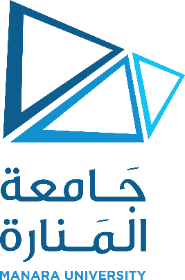      توصيف مقرر دراسيقسم: التسويق والتجارة الإلكترونية قسم: التسويق والتجارة الإلكترونية كلية: إدارة الأعمال كلية: إدارة الأعمال كلية: إدارة الأعمال رمز المقرر:اسم المقرر: استراتيجيات الأعمال الإلكترونية المتطلب السابق:  عملي: 2    نظري: 2الساعات المعتمدة: 4التوصيف التوصيف التوصيف يسمح مقرراستراتيجيات الأعمال الإلكترونية لطالب كلية إدارة الأعمال (قسم التسويق والتجارة الإلكترونية) بالتعرف على ماهية الأعمال الإلكترونية وبيئتها وشبكاتها، أيضا يوفر له الاطلاع الجيد على طبيعة المجتمعات الافتراضية وأمن الأعمال الإلكترونية. ضمن هذا المقرر سيتعرف الطالب على استراتيجية الأعمال الإلكترونية ومتطلبات نجاحها ومستويات تطورها أيضا، كما سيقوم بالتعرف على كيفية صياغة تلك الاستراتيجية ومكوناتها. أيضا هذا المقرر يعتبر فرصة هامة للتعرف على ماهية الإدارة الإلكترونية وأهدافها وخصائصها ومستوياتها، كما سيتعرض فيه الطالب لمفهوم الحكومة الإلكترونية ومتطلباتها ومزاياها باعتباره من المواضيع الهامة والفتية التي بدأ تنفيذها في سورية تدريجيا منذ فترة وجيزة. بالإضافة لما سبق، سيتعرض الطالب أيضا لموضوع إدارة علاقات العملاء إلكترونيا وكيفية بناء علاقات إلكترونية ناجحة مع العملاء وماهي مزايا تطبيق هذا المفهوم بالنسبة للمنظمة والعميل.                                      يسمح مقرراستراتيجيات الأعمال الإلكترونية لطالب كلية إدارة الأعمال (قسم التسويق والتجارة الإلكترونية) بالتعرف على ماهية الأعمال الإلكترونية وبيئتها وشبكاتها، أيضا يوفر له الاطلاع الجيد على طبيعة المجتمعات الافتراضية وأمن الأعمال الإلكترونية. ضمن هذا المقرر سيتعرف الطالب على استراتيجية الأعمال الإلكترونية ومتطلبات نجاحها ومستويات تطورها أيضا، كما سيقوم بالتعرف على كيفية صياغة تلك الاستراتيجية ومكوناتها. أيضا هذا المقرر يعتبر فرصة هامة للتعرف على ماهية الإدارة الإلكترونية وأهدافها وخصائصها ومستوياتها، كما سيتعرض فيه الطالب لمفهوم الحكومة الإلكترونية ومتطلباتها ومزاياها باعتباره من المواضيع الهامة والفتية التي بدأ تنفيذها في سورية تدريجيا منذ فترة وجيزة. بالإضافة لما سبق، سيتعرض الطالب أيضا لموضوع إدارة علاقات العملاء إلكترونيا وكيفية بناء علاقات إلكترونية ناجحة مع العملاء وماهي مزايا تطبيق هذا المفهوم بالنسبة للمنظمة والعميل.                                      يسمح مقرراستراتيجيات الأعمال الإلكترونية لطالب كلية إدارة الأعمال (قسم التسويق والتجارة الإلكترونية) بالتعرف على ماهية الأعمال الإلكترونية وبيئتها وشبكاتها، أيضا يوفر له الاطلاع الجيد على طبيعة المجتمعات الافتراضية وأمن الأعمال الإلكترونية. ضمن هذا المقرر سيتعرف الطالب على استراتيجية الأعمال الإلكترونية ومتطلبات نجاحها ومستويات تطورها أيضا، كما سيقوم بالتعرف على كيفية صياغة تلك الاستراتيجية ومكوناتها. أيضا هذا المقرر يعتبر فرصة هامة للتعرف على ماهية الإدارة الإلكترونية وأهدافها وخصائصها ومستوياتها، كما سيتعرض فيه الطالب لمفهوم الحكومة الإلكترونية ومتطلباتها ومزاياها باعتباره من المواضيع الهامة والفتية التي بدأ تنفيذها في سورية تدريجيا منذ فترة وجيزة. بالإضافة لما سبق، سيتعرض الطالب أيضا لموضوع إدارة علاقات العملاء إلكترونيا وكيفية بناء علاقات إلكترونية ناجحة مع العملاء وماهي مزايا تطبيق هذا المفهوم بالنسبة للمنظمة والعميل.                                      المحتوىالمحتوىالمحتوىالمحاضرة السابعة: ماهية الإدارة الإلكترونيةالمحاضرة الثامنة: مفاهيم الحكومة الإلكترونيةالمحاضرة التاسعة: إدارة علاقات العملاء إلكترونياالمحاضرة العاشرة: تدريبات عملية خاصة بصياغة استراتيجية أعمال إلكترونية ناجحة. المحاضرة الأولى: بيئة الأعمال الإلكترونيةالمحاضرة الثانية: شبكات الأعمال الإلكترونيةالمحاضرة الثالثة: المجتمعات الافتراضيةالمحاضرة الرابعة: أمن الأعمال الإلكترونيةالمحاضرة الخامسة: استراتيجية الأعمال الإلكترونيةالمحاضرة السادسة: صياغة استراتيجية الأعمال الإلكترونيةالمحاضرة الأولى: بيئة الأعمال الإلكترونيةالمحاضرة الثانية: شبكات الأعمال الإلكترونيةالمحاضرة الثالثة: المجتمعات الافتراضيةالمحاضرة الرابعة: أمن الأعمال الإلكترونيةالمحاضرة الخامسة: استراتيجية الأعمال الإلكترونيةالمحاضرة السادسة: صياغة استراتيجية الأعمال الإلكترونيةالمراجعالمراجعالمراجعEnglish Books: 1- Albrecht E., Francisco M.L., Strategies for e-business: creating value through Electronic and Mobile Commerce, Publisher: Pearson, 3 Edition, 2014. 2- Electronic Business: Concepts, Methodologies, Tools, and Applications, In LeeWestern Illinois University, USA. Volume I. INFORMATION SCIENCE REFERENCE, Hershey • New York, 2009.                                                                                                                 كتب عربية:1- شعبان العاني، مزهر: الأعمال الإلكترونية: منظور إداري- تكنولوجي، دار الإعصار العلمي للنشر والتوزيع، عمان، 2016.  2- غدير غدير، باسم: التسويق الالكتروني، كلية الاقتصاد، منشورات جامعة تشرين، 2017.3- غدير غدير، باسم: الحكومة الإلكترونية، دار المرساة، اللاذقية، الطبعة الأولى، 2010.  4- إيان، دودج. ترجمة عبد الحكم أحمد الخزامى: الإدارة الإلكترونية، دار الفجر للنشر والتوزيع، القاهرة، 2006. English Books: 1- Albrecht E., Francisco M.L., Strategies for e-business: creating value through Electronic and Mobile Commerce, Publisher: Pearson, 3 Edition, 2014. 2- Electronic Business: Concepts, Methodologies, Tools, and Applications, In LeeWestern Illinois University, USA. Volume I. INFORMATION SCIENCE REFERENCE, Hershey • New York, 2009.                                                                                                                 كتب عربية:1- شعبان العاني، مزهر: الأعمال الإلكترونية: منظور إداري- تكنولوجي، دار الإعصار العلمي للنشر والتوزيع، عمان، 2016.  2- غدير غدير، باسم: التسويق الالكتروني، كلية الاقتصاد، منشورات جامعة تشرين، 2017.3- غدير غدير، باسم: الحكومة الإلكترونية، دار المرساة، اللاذقية، الطبعة الأولى، 2010.  4- إيان، دودج. ترجمة عبد الحكم أحمد الخزامى: الإدارة الإلكترونية، دار الفجر للنشر والتوزيع، القاهرة، 2006. English Books: 1- Albrecht E., Francisco M.L., Strategies for e-business: creating value through Electronic and Mobile Commerce, Publisher: Pearson, 3 Edition, 2014. 2- Electronic Business: Concepts, Methodologies, Tools, and Applications, In LeeWestern Illinois University, USA. Volume I. INFORMATION SCIENCE REFERENCE, Hershey • New York, 2009.                                                                                                                 كتب عربية:1- شعبان العاني، مزهر: الأعمال الإلكترونية: منظور إداري- تكنولوجي، دار الإعصار العلمي للنشر والتوزيع، عمان، 2016.  2- غدير غدير، باسم: التسويق الالكتروني، كلية الاقتصاد، منشورات جامعة تشرين، 2017.3- غدير غدير، باسم: الحكومة الإلكترونية، دار المرساة، اللاذقية، الطبعة الأولى، 2010.  4- إيان، دودج. ترجمة عبد الحكم أحمد الخزامى: الإدارة الإلكترونية، دار الفجر للنشر والتوزيع، القاهرة، 2006. 